Unit 5 Lesson 10 Cumulative Practice ProblemsSelect all of the ordered pairs  that are solutions to the linear equation .The graph shows a linear relationship between  and . represents the number of comic books Priya buys at the store, all at the same price, and  represents the amount of money (in dollars) Priya has after buying the comic books.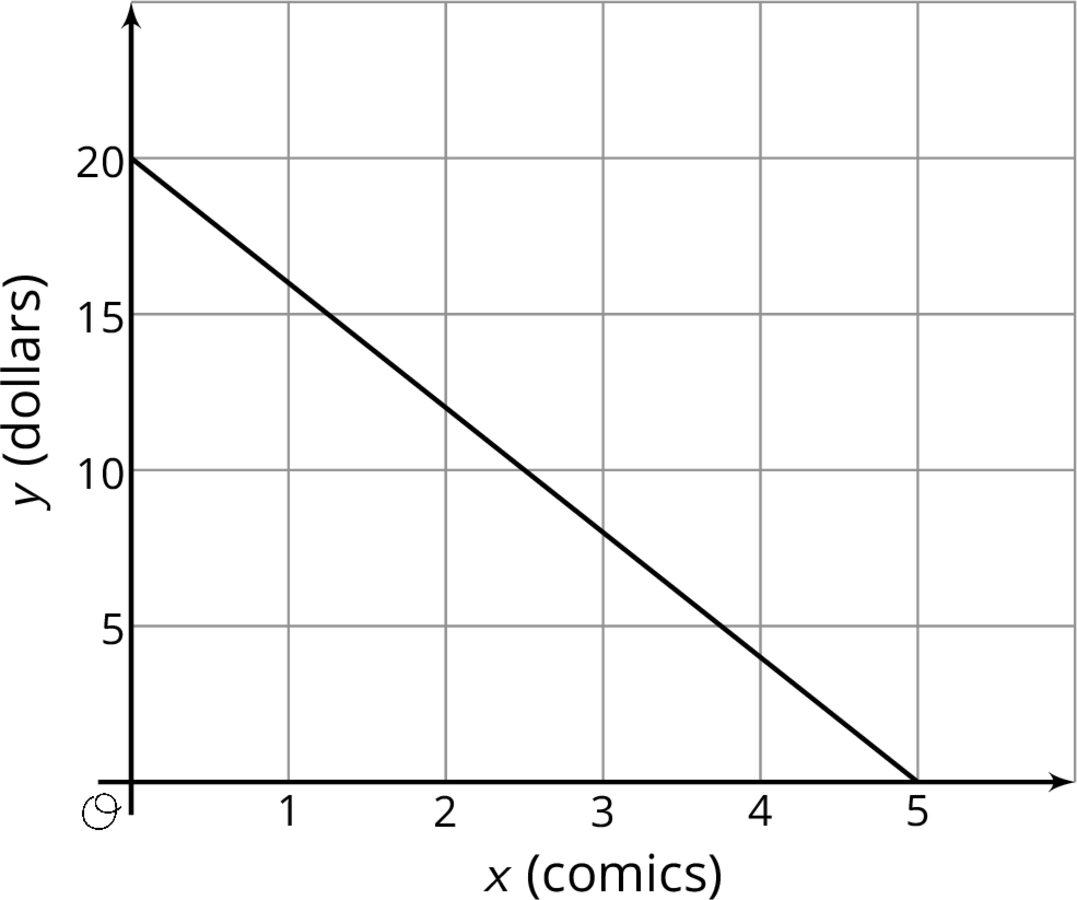 Find and interpret the - and -intercepts of this line.
 Find and interpret the slope of this line.
 Find an equation for this line.If Priya buys 3 comics, how much money will she have remaining?Match each equation with its three solutions., , , , , , A container of fuel dispenses fuel at the rate of 5 gallons per second. If  represents the amount of fuel remaining in the container, and  represents the number of seconds that have passed since the fuel started dispensing, then  and  satisfy a linear relationship.In the coordinate plane, will the slope of the line representing that relationship have a positive, negative, or zero slope? Explain how you know.(From Unit 5, Lesson 9.)A sandwich store charges a delivery fee to bring lunch to an office building. One office pays $33 for 4 turkey sandwiches. Another office pays $61 for 8 turkey sandwiches. How much does each turkey sandwich add to the cost of the delivery? Explain how you know.(From Unit 5, Lesson 4.)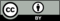 © CC BY Open Up Resources. Adaptations CC BY IM.